Учебная деятельность 5 Г класса в МАОУ «СОШ №10» с использованием дистанционных образовательных технологий (с 6 по 11 апреля 2020 года)1.День недели2.Уроки по расписанию 3.Тема 4.Содержание урока(форма проведения: онлайн, с помощью какой-либо учебной платформы, через изучение конспекта, работа с интеллект картой, ссылка на просмотр видеоурока и т.д. )5.Форма мониторинга / срок сдачи6. ФИО учителя,адрес электронной почты, телефон для осуществления обратной связи с обучающимсяПонедельник13 апреляПсихологияМоя эмоциональность.https://psytests.org/emotional/haremo.htmlПройти диагностику эмоциональности, отправить скриншот в ВКонтакте в личное сообщение.Отправить в личное сообщение до 17.04.  Овчинникова Светлана Геннадьевнаhttps://vk.com/id52129810Понедельник13 апреляРусский языкМорфологический разбор имени прилагательного.Опорный конспект, презентация, пример  решения заданий. Сдать 14.04             Записать алгоритм выполнения разбора. Выполнить морфологическийразбор слов. (Слова будут направлены в группу в документе Word, будет несколько вариантов)Безматерных Елизавета  Алексеевна89082736458 alecseeva.elizaveta2015@yandex.ruВк: https://vk.com/e__bezmaternykhГруппа в Вк: https://vk.com/club189012705Понедельник13 апреляЛитература Е.И.Замятин «Огненное «А»Опорный конспект, презентация по биографии автора и по произведению.Сдать 14.04 С.114-116-читать, письменно ответить на вопросы со стр. 116 -1,4 (под одной стрелочкой)                                  Безматерных Елизавета  Алексеевна89082736458 alecseeva.elizaveta2015@yandex.ruВк: https://vk.com/e__bezmaternykhГруппа в Вк: https://vk.com/club189012705Понедельник13 апреляИстория Завоевание Римом ИталииПараграф 40,Страница  214.Чтение, пересказ.Выучить термины и даты.Вопросы и задания к главе 13.Сдать в печатном виде (WORD), или рукописный вариант. Фото качественно, указать Ф.И. класс.Срок сдачи 18.04 2020Старикова Алла ВячеславовнаViber WhatApp89519246874 starickowa.al @yandex.ruПонедельник13 апреляАнгл. язык (Болотов М.В.)«Мои будущие каникулы»Стр. 123 изучить таблицу «Действия в будущем» составить по два предложения по примеру в таблице, записать 6 предложений.письменно (сдать 17.04. на электронную почту ) можно сдать раньше.Болотов Михаил Владимирович89197073969mikkle00@gmail.comПонедельник13 апреляАнгл. язык (Лунжакова Т.Н.)Способы выражения будущего времениhttps://interneturok.ru/lesson/english/5-6-klassy/unit-2/sposoby-vyrazheniya-buduschego-vremeni-prostoe-buduschee-vremya-future-simple-tense-i-struktura-to-be-going-toВыполнить д.з.(1) в текстовом уроке по ссылке урока(сделать до 15.04)Лунжакова Татьяна Николаевна89026323664,lunzhakova94@mail.ruVK: Лунжакова ТатьянаПонедельник13 апреляМатематика Контрольная работа №10 «Умножение и деление десятичных дробей на натуральные числа»«Умножение десятичных дробей»Урок 1 Выполнить карточку «Контрольная работа» (Приложение 1)Выполнить на отдельном листе темно синей или черной ручкой. Все ответы подчеркнуть маркером или выписать в таблицу для ответов. Все дополнительные расчеты справа от задания аккуратно выписать.Выполнять самостоятельно (без использования гаджетов)!!!!Упражнение выполнить и отправить фото в контакте в личное сообщение в понедельник с 8.00-17.00Мозгалёва Елена Сергеевнаhttps://vk.com/id133343301(желательно)или elena-mozgaleva@mail.ruВторник14 апреляМатематика«Умножение десятичных дробей»Просмотр видеороликапо данной теме. https://www.youtube.com/watch?v=rZoA7HjgiE0 «Умножение десятичных дробей»В учебнике стр214-215 п36 выучить 2 правилаВыполнить карточки на платформе «Учи.ру» по новой темеУпражнение выполнить и отправить фото в контакте в личное сообщение во вторник с 8.00-17.00Мозгалёва Елена Сергеевнаhttps://vk.com/id133343301(желательно)или elena-mozgaleva@mail.ruВторник14 апреляРусский язык (2 часа)Повторение по теме «Имя прилагательное»Опорный конспект, презентация, пример решения заданий.Сдать 15.04 Решить тест №1 «Имя прилагательное». Будет отправлен в группу в Вконтакте. (Выполнить в тетради, отправить  в Вконтакте, на почту, или в вайбере. Указать фамилию и класс)Безматерных Елизавета  Алексеевна89082736458 alecseeva.elizaveta2015@yandex.ruВк: https://vk.com/e__bezmaternykhГруппа в Вк: https://vk.com/club189012705Вторник14 апреляИсторияПервая война с Карфагеном.Параграф 41. Страница 219Чтение, пересказ. Выучить даты, термины.Таблица«Основные сражения  Рима и Карфагена» (всю работу выполняем по параграфу 41). В таблице три столбика:1 столбик называется «Основные сражения, битвы».2 столбик «Полководцы -участники сражений»3 столбик «Результаты сражений»Сдать в печатном виде (WORD), или рукописный вариант. Фото (качественно, указать Ф.И. класс).Срок сдачи 18.04 2020Старикова Алла ВячеславовнаViber WhatApp89519246874 starickowa.al @yandex.ruВторник14 апреляКраеведениеПавловскийСтраницаучебника 116.Чтение, пересказ, краткий конспектСообщение на тему «История основания поселка Павловский»Сдать в печатном виде (WORD), или рукописный вариант. Фото (качественно, указать Ф.И. класс).Срок сдачи 18.04 2020Старикова Алла ВячеславовнаViber WhatApp89519246874 starickowa.al @yandex.ruВторник14 апреляБиологияКолониальные и многоклеточные организмыРабота с учебником стр.52-53, видеоурок . ссылкаhttps://vnclip.net/video/UjEQhxjbsrg/%D0%BA%D0%BE%D0%BB%D0%BE%D0%BD%D0%B8%D0%B0%D0%BB%D1%8C%D0%BD%D1%8B%D0%B5-%D0%B8-%D0%BC%D0%BD%D0%BE%D0%B3%D0%BE%D0%BA%D0%BB%D0%B5%D1%82%D0%BE%D1%87%D0%BD%D1%8B%D0%B5-%D0%BE%D1%80%D0%B3%D0%B0%D0%BD%D0%B8%D0%B7%D0%BC%D1%8B-5-%D0%BA%D0%BB%D0%B0%D1%81%D1%81.htmlОтветить на вопрос: Особенности  строения и функции многоклеточного организма Срок до 18 апреляКраснопёрова Наталья Тимофеевнаnatasakrasnoperova43@gmail.comСреда15 апреляФиз-ра(2 часа)Прыжок в длину с разбегаНайти 2 подвижные игры с элементами прыжковСообщение на почтуБычков Сергей Александровичbychkovs3009@mail.ruСреда15 апреляРусский языкГлагол как часть речи. Опорный конспект, презентация, ссылка на видеоурок-презентацию. Ссылка будет размещена в презентации в группе в Вконтакте.Сдать 16.04Записать конспект по видеоуроку, упражнение №604.Безматерных Елизавета  Алексеевна89082736458 alecseeva.elizaveta2015@yandex.ruВк: https://vk.com/e__bezmaternykhГруппа в Вк: https://vk.com/club189012705Среда15 апреляЛитератураА.И.Куприн. Очерк «Мой полет»Опорный конспект, презентация, образец составления кроссворда, ссылка на просмотр видеоурока-презентации по биографии автора.Сдать 16.04С.117-121-читать, составить кроссворд (10 вопросов и ответов, оформить на листе формата А4, подписать фамилию, класс)Безматерных Елизавета  Алексеевна89082736458 alecseeva.elizaveta2015@yandex.ruВк: https://vk.com/e__bezmaternykhГруппа в Вк: https://vk.com/club189012705Среда15 апреляМатематика(2 часа)«Умножение десятичных дробей» Решение примеров2 урок Решение задачПросмотр видеоурокаhttps://www.youtube.com/watch?v=XaE8Ij8PsXkВыполнить карточку №302(в приложении)(подробное решение со всеми расчетами в тетради)Упражнение выполнить и отправить фото в контакте в личное сообщение в среду с 8.00-17.00Мозгалёва Елена Сергеевнаhttps://vk.com/id133343301(желательно)или elena-mozgaleva@mail.ruСреда15 апреляЧетверг16 апреляРусский языкНе с глаголами. Неопределенная форма глагола.Опорный конспект, презентацияСдать 18.04Записать конспект по презентации, выполнить упражнения №610,611.Безматерных Елизавета  Алексеевна89082736458 alecseeva.elizaveta2015@yandex.ruВк: https://vk.com/e__bezmaternykhГруппа в Вк: https://vk.com/club189012705Четверг16 апреляИнформатика(Худякова И.А.)Разнообразие задач обработки информации1. Прочитать §12 пункт 1, 2 (стр.83-85)2. Посмотреть презентацию: https://cloud.mail.ru/public/2jpr/4hQ81Xmy23. Заполнить карточку: https://cloud.mail.ru/public/33M9/57FwuBahu 3. Отправить фото карточки на эл. почту 4.Вклеить карточку в тетрадьЕсли нет принтера, то переписать содержимое карточки в тетрадь и фото отправляете на эл.почтуОтправить фото карточки на эл. почту по 17 апреля до 22.00Худякова Ирина Анатольевна89024785564 эл.почта: hia1980@mail.ru Индивидуальные консультации через VK, а отправлять задания на ЭЛЕКТРОННУЮПОЧТУЧетверг16 апреляИнформатика(Пащенко Т.В.)Пащенко Татьяна Валерьевна89504425188 эл.почта: tapaznaika2020 @gmail.comЧетверг16 апреляМузыкаМузыка в живописи.Слушать Заход Солнца. Эдвард Григ.Рисунок  Заход Солнца. (Сдать  16.04.)Килунина Надежда Александровнаnkilunina@mail.ru8 904 84 151 80,ВКЧетверг16 апреляОДНКПоявление иудаизма в РоссииПоявление иудаизма в РоссииСообщение на тему «Праздники в иудаизме»Сдать в печатном виде (WORD), или рукописный вариант. Фото качественно, указать Ф.И. класс.Срок сдачи 18.04 2020Старикова Алла ВячеславовнаViber WhatApp89519246874 starickowa.al @yandex.ruЧетверг16 апреляАнгл. язык (Болотов М.В.)«Мои будущие каникулы»Упр.1.1) 119 прочитать перевести письменно.письменно (сдать 19.04. на электронную почту ) можно сдать раньше.Болотов Михаил Владимирович89197073969mikkle00@gmail.comЧетверг16 апреляАнгл. язык (Лунжакова Т.Н.)Способы выражения будущего времениhttps://interneturok.ru/lesson/english/5-6-klassy/unit-2/sposoby-vyrazheniya-buduschego-vremeni-prostoe-buduschee-vremya-future-simple-tense-i-struktura-to-be-going-toВыполнить д.з.(2) в текстовом уроке по ссылке урока(сделать до 17.04)Лунжакова Татьяна Николаевна89026323664,lunzhakova94@mail.ruVK: Лунжакова ТатьянаЧетверг16 апреляМатематика«Умножение десятичных дробей» Решение задачПросмотр видеоурокаhttps://www.youtube.com/watch?v=YflOrgZU6ksкарточки 308-310 (в приложении) Выполнить в тетради темно синей или черной ручкой. Все ответы подчеркнуть маркером или выписать в таблицу для ответов. Все дополнительные расчеты справа от задания аккуратно выписать.Выполнять самостоятельно (без использования гаджетов)!!!!Упражнение выполнить и отправить фото в контакте в личное сообщение в четверг с 8.00-17.00Мозгалёва Елена Сергеевнаhttps://vk.com/id133343301(желательно)или elena-mozgaleva@mail.ruПятница17 апреляМатематика«Умножение десятичных дробей» Решение задачПросмотр видеоhttps://www.youtube.com/watch?v=9yuTwv0IWuQрешение карточки на №315-316 (в приложении). Выполнить в тетради темно синей или черной ручкой. Все ответы подчеркнуть маркером или выписать в таблицу для ответов. Все дополнительные расчеты справа от задания аккуратно выписать.Выполнять самостоятельно (без использования гаджетов)!!!!Упражнение выполнить и отправить фото в контакте в личное сообщение в пятницу с 8.00-17.00Мозгалёва Елена Сергеевнаhttps://vk.com/id133343301(желательно)или elena-mozgaleva@mail.ruПятница17 апреляГеографияВоздушная одежда Земли 	Параграф 24 учебник ( стр. 119-120),На вопросы 1-4 после параграфа  на стр. 124  в рубрике ПРОВЕРЬТЕ СВОИ ЗНАНИЯ  ответить письменно . Вопросы 2,3 можно сделать в виде рисунка.отправляем  на  эл.почтусрок сдачи до 24.04.20Акзегитова Елена Викторовнаlenaakzegitova@mail.ru.Пятница17 апреляИЗО«Красота земли родной»Просмотр видео. https://youtu.be/izSJyQGInT0 Выполнить рисунок «Пейзаж Пермского края».Ознакомиться с жанром изобразительного искусства пейзаж, выбрать из интернета фото пейзажа наиболее понравившегося (осень, весна, горы, цветущие поля и т. д.) из Пермского края и нарисовать на А4 формате красками ( использовать акварель или гуашь). Пример выполнения:поэтапно рисование пейзажаФотографию выполненного рисунка выслать личным сообщением в ВК (до 19.04)Указывать классЁлтышева Надежда ВалерьевнаЭл.почта: kirsanova-@mail.ru ВК: https://vk.com/id58645223Пятница17 апреляФиз-раПрыжки в длину с разбегаОписать технику прыжка согнув  ноги,  что происходит при разбеге отталкивании полете приземленииСообщение на почтуБычков Сергей АлександровичBychkovs3009@mail.ruПятница17 апреляАнгл. язык (Болотов М.В.)«Будущие каникулы»Стр 124 упр. 4 текст об Аткинсонах внизу в рамке письменный перевод. письменно (сдать 19.04. на электронную почту ) можно сдать раньше.Болотов Михаил Владимирович89197073969mikkle00@gmail.comПятница17 апреляАнгл. язык (Лунжакова Т.Н.)Словообразование.https://interneturok.ru/lesson/english/5-6-klassy/unit-2/future-simple-passiveПрорешать тренажер №1https://interneturok.ru/lesson/english/5-6-klassy/unit-2/future-simple-passive/trainers  (сделать до 19.04)Лунжакова Татьяна Николаевна89026323664,lunzhakova94@mail.ruVK: Лунжакова ТатьянаСуббота18 апреляТехнология (2ч.)(Бажанов Ю.О.)Что такое творческий проект.Работа с учебником, прочитать параграф в приложении для класса. В тетради сделать таблицу 10На отдельном листке А4 формата, сделать "Технологический этап" проекта по таблице 10. сделать фото и отправить на почту Срок сдачи: 22.04.2020Бажанов Юрий Олегович89504488669 lopacuk1@mail.ruСуббота18 апреляТехнология (2ч.)(Брылунова М.А.)Художественные ремёсла. Прихватка «Квадрат»Для изготовления прихватки «Квадрат» необходимо:4 кусочка ткани 10см на 10см  (для лицевой части прихватки) один кусок ткани 22см на 22см ( для изнанки прихватки)для петли полоску ткани 3см на 8смутеплитель (ватин)  20см на 20см рабочая коробка  Примечание:  у кого нет швейной машины выполняем ручными смёточными стежками.Технология изготовления:1.	Кусоки ткани сшить попарно, ширина шва 1 см, швы разутюжить;2.	Сложить полоски в шахматном порядке и вновь проложить строчку на расстоянии 1см. шов разутюжить. Это лицевая часть прихватки.3.	Выполнить петельку, сложив к центру боковые срезы 0,5 см, заутюжить, сложить вдоль по середине и проложить строчку.4.	На кусок ткани 22см на 22 см, на изнаночную сторону  наложить по центру утеплитель, сверху  наложить лицевую  часть прихватки5.	Свободными краями обработать срезы прихватки и в уголок вшить петлю.Готовое изделие к 25.04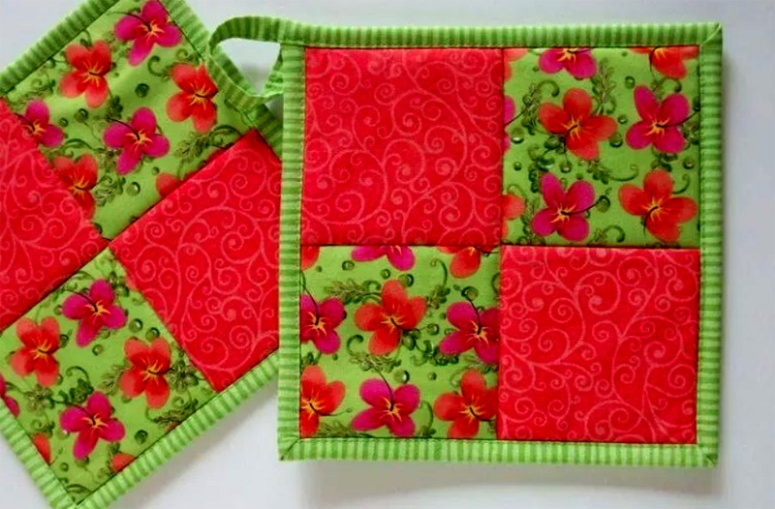 Брылунова Мария Александровнаbrylunova@inbox.ru 89048465306Суббота18 апреляРусский языкПравописание – тся и -тьсяОпорный конспект, презентация, ссылка на видеоурок-презентацию. Ссылка будет размещена в презентации в группе в Вконтакте.Сдать 20.04Записать конспект по презентации.Распределить слова по столбикам, придумать со словами словосочетания, найти главное и зависимое слово, задать вопрос (задание будет размещено в документе Word в группе в ВК)Безматерных Елизавета  Алексеевна89082736458 alecseeva.elizaveta2015@yandex.ruВк: https://vk.com/e__bezmaternykhГруппа в Вк: https://vk.com/club189012705Суббота18 апреляЛитератураПоэтический образ Родины в стихотворениях русских поэтов 20 векаОпорный конспект, презентация, краткая биография авторов.Сдать 20.04Записать конспект по материалам презентации, прочитать стихотворения (стр.122-128), выбрать одно из стихотворений и нарисовать к нему рисунок на листе формата А4, подписать фамилию, класс.Безматерных Елизавета  Алексеевна89082736458 alecseeva.elizaveta2015@yandex.ruВк: https://vk.com/e__bezmaternykhГруппа в Вк: https://vk.com/club189012705Суббота18 апреляЭкономика«В чем роль экономики?»https://www.youtube.com/watch?v=l8ek5fsKUewНаписать ответ на вопрос «В чем роль экономики?» (3-5 предложений) Фото скинуть в контактОтправить фото в контакте в личное сообщение в субботу с 8.00-17.00Мозгалёва Елена Сергеевнаhttps://vk.com/id133343301(желательно)или elena-mozgaleva@mail.ru